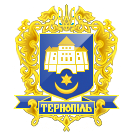 Тернопільська міська радаПОСТІЙНА КОМІСІЯз питань бюджету та фінансівПротокол засідання комісії №5Від 13.03.2020 р.Всього членів комісії: 	(8) Баб’юк М.П., Болєщук П.М., Зелінка Н.В., Ткаченко А.М., Сиротюк М.М., Яциковська О.Б., Костюк І.В., Ібрагімов М.Р.Присутні члени комісії: 	(7) Баб’юк М.П., Болєщук П.М., Зелінка Н.В., Сиротюк М.М., Яциковська О.Б., Костюк І.В., Ібрагімов М.Р.Відсутні члени комісії:	(1) Ткаченко А.М..Кворум є. Засідання комісії правочинне.На засідання комісії запрошені:Кучер Н.П. – начальник фінансового управління;Похиляк О.П. – начальник управління освіти і науки;Гукалюк П.М. – начальник відділу взаємодії з правоохоронними органами, запобігання корупції та мобілізаційної роботи,Коваль І.В. – начальник управління надзвичайних ситуацій,Даньчак В.Я. – начальник управління охорони здоров'я та медичного забезпечення,Харів Н.Т. – заступник начальника організаційного відділу ради управління організаційно-виконавчої роботи.Головуючий – голова комісії Ібрагімов М.Р.СЛУХАЛИ:	Про затвердження порядку денного засідання комісії відповідно до листа від 13.03.2020 р. № 121 /01-ІЮ.ВИСТУПИВ: Даньчак В.Я., який запропонував доповнити порядок денний проектом рішення «Про затвердження угоди про міжбюджетний трансферт на 2020 рік з Тернопільською обласною радою»Результати голосування за затвердження порядку денного в цілому з врахуванням пропозиції Даньчака В.Я.: За –7, проти-0, утримались-0. Рішення прийнято.ВИРІШИЛИ:		Затвердити порядок денний засідання комісії.Порядок денний: Перше питання порядку денного.СЛУХАЛИ:		 Про внесення змін в рішення міської ради від 06.06.2019р. № 7/35/5 «Про 	місцеві податки і збори Тернопільської міської територіальної громади»ДОПОВІДАЛА: Кучер Н.П.ВИРІШИЛИ: Погодити проект рішення міської ради «Про внесення змін в рішення міської 	ради від 06.06.2019р. № 7/35/5 «Про місцеві податки і збори Тернопільської 	міської територіальної громади»».Результати голосування за проект рішення За – 7, проти-0, утримались-0 . Рішення прийнято.Друге питання порядку денного.СЛУХАЛИ: Про внесення змін в Програму забезпечення обороноздатності військових 	формувань Тернопільського гарнізону, військового призову та мобілізаційної 	підготовки Тернопільської міської територіальної громади на 2020 рікДОПОВІДАВ: Гукалюк П.М.ВИРІШИЛИ: Погодити проект рішення міської ради «Про внесення змін в Програму   		забезпечення обороноздатності військових формувань Тернопільського 	гарнізону, військового призову та мобілізаційної підготовки Тернопільської 	міської територіальної громади на 2020 рік»Результати голосування за проект рішення: За – 7, проти-0, утримались-0. Рішення прийнято.Третє питання порядку денного.СЛУХАЛИ:  Про внесення змін в програму «Безпечна громада» на 2019-2020 рокиДОПОВІДАВ: Гукалюк П.М.ВИРІШИЛИ: Погодити проект рішення міської ради «Про внесення змін в програму «Безпечна громада» на 2019-2020 роки»Результати голосування за проект рішення: За – 7, проти-0, утримались-0. Рішення прийнято.Четверте питання порядку денного.СЛУХАЛИ: Про затвердження договору про міжбюджетний трансферт на 2020 рік з 	Великогаївською сільською радою ДОПОВІДАЛА: ПохилякО.П.ВИРІШИЛИ: Погодити проект рішення міської ради «Про затвердження договору про міжбюджетний трансферт на 2020 рік з Великогаївською сільською радою»Результати голосування за проект рішення: За – 7, проти-0, утримались-0. Рішення прийнято.П’яте питання порядку денного.СЛУХАЛИ 	Про затвердження договору про передачу та прийняття міжбюджетного 		трансферту на 2020 рік з Кременецькою міською радою ДОПОВІДАЛА: ПохилякО.П.ВИРІШИЛИ: Погодити проект рішення міської ради «Про затвердження договору про 			передачу та прийняття міжбюджетного трансферту на 2020 рік з Кременецькою 		міською радою».Результати голосування за проект рішення, включаючи пропозиції депутатів: За – 7 проти-0, утримались-0. Рішення прийнято.Шосте питання порядку денного.СЛУХАЛИ:  Про затвердження договору про міжбюджетний трансферт на 2020 рік		з Тернопільською районною радоюДОПОВІДАЛА:Похиляк О.П.ВИРІШИЛИ: Погодити проект рішення міської ради «Про затвердження договору про 			міжбюджетний трансферт на 2020 рік з Тернопільською районною радою»Результати голосування за проект рішення: За – 7, проти-0, утримались-0. Рішення прийнято.Сьоме питання порядку денного.СЛУХАЛИ:  Про внесення змін в рішення міської ради від 22.11.2018р. №7/30/20 «Про 			затвердження Програми захисту населення і території Тернопільської міської 		територіальної громади від надзвичайних ситуацій техногенного та природного 		характеру на 2019-2022 роки»ДОПОВІДАВ: Коваль І.В.ВИРІШИЛИ: Погодити проект рішення міської ради «Про внесення змін в рішення 			міської ради від 22.11.2018р. №7/30/20 «Про затвердження Програми захисту 		населення і території Тернопільської міської територіальної громади від 			надзвичайних ситуацій техногенного та природного характеру на 2019-2022 		роки»»Результати голосування за проект рішення: За – 7, проти-0, утримались-0. Рішення прийнято.Восьме питання порядку денного.СЛУХАЛИ:  Про затвердження угоди про міжбюджетний трансферт на 2020 рік з Тернопільською обласною радоюДОПОВІДАВ: Даньчак В.Я.ВИРІШИЛИ: Погодити проект рішення міської ради «Про затвердження угоди про 			міжбюджетний трансферт на 2020 рік з Тернопільською обласною радою»Результати голосування за проект рішення: За – 7, проти-0, утримались-0. Рішення прийнято.	Голова комісії						М.Р.Ібрагімов	Секретар комісії						Н.В.ЗелінкаПро внесення змін в рішення міської ради від 06.06.2019р. № 7/35/5 «Про місцеві податки і збори Тернопільської міської територіальної громади»Про внесення змін в Програму забезпечення обороноздатності військових формувань Тернопільського гарнізону, військового призову та мобілізаційної підготовки Тернопільської міської територіальної громади на 2020 рікПро внесення змін в програму «Безпечна громада» на 2019-2020 рокиПро затвердження договору про міжбюджетний трансферт на 2020 рік з Великогаївською сільською радоюПро затвердження договору про передачу та прийняття міжбюджетного трансферту на 2020 рік з Кременецькою міською радоюПро затвердження договору про міжбюджетний трансферт на 2020 рікз Тернопільською районною радоюПро внесення змін в рішення міської ради від 22.11.2018р. №7/30/20 «Про затвердження Програми захисту населення і території Тернопільської міської територіальної громади від надзвичайних ситуацій техногенного та природного характеру на 2019-2022 роки»Про затвердження угоди про міжбюджетний трансферт на 2020 рік з Тернопільською обласною радою